Дата формирования 18.02.2016 09:06    http://torgi.gov.ru	Страница 1 из 2ПРОТОКОЛ № 2/291215/1057480/01проведения предварительного отбора участников по открытому конкурсу сообщения №291215/1057480/01Забайкальский край, Карымский район, пгт.Карымское, ул.Ленинградская,77 18.02.2016Процедура предварительного отбора претендентов на участие в конкурсе проводилась конкурсной комиссией в соответствии с установленным сроком в 10:00 18.02.2016 года по адресу: Забайкальский край, Карымский район, пгт.Карымское, ул.Ленинградская,77 Администрация муниципального района "Карымский район". Отбор участников проводился комиссией, в следующем составе: Председатель комиссииПавлов Олег Анатольевич Член комиссии Скоробогатова Светлана Владимировна Член комиссии Сидорова Ольга Анатольевна 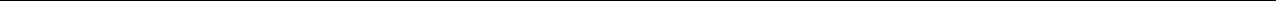 Член комиссииПершикова Наталья Викторовна Член комиссии Платонова Олеся Владимировна 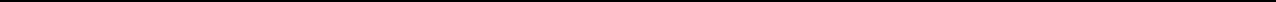 Всего на заседании присутствовало 5 членов комиссии, что составило 83 % от общего количества членов комиссии. Кворум имеется, заседание правомочно.3. Сообщение о проведении настоящего конкурса было размещено на официальном сайте торгов 30.12.2015.Лот № 1Группа  объектов:  Системы  коммунальной  инфраструктуры  и  иные объекты  коммунального  хозяйства,  в  том  числе  объекты  тепло-,  газо-энергоснабжения,  переработки  и  утилизации  (захоронения)  бытовых отходов, объекты, предназначенные для освещения территорий городских и сельских поселений, объекты, предназначенные для благоустройства территорий, а также объекты социально-бытового назначения Технические характеристики: имущественный комплекс комунальной инфраструктуры системы теплоснабжения(здание котельной с оборудованием), расположенный по адресу: Забайкальский край, Карымский район, с.Урульга, ул.Забелина,44,Кадастровый номер объекта 75:08:040106:278.4.1. Комиссией рассмотрены заявки на участие в конкурсе:Дата формирования 18.02.2016 09:06    http://torgi.gov.ru	Страница 2 из 24.2.  Решение  комиссии:  1.Заявка  и  документы  представленные  заявителемООО "Тепловик" для участия в открытом конкурсе на право заключения концессионного соглашения соответствуют требованиям,содержащимся в конкурсной документации. 2.Признать заявителя ООО "Тепловик" единственным Участником открытого конкурса. 3.Допустить ООО "Тепловик" к участию в открытом конкурсе. 4.Предложить ООО "Тепловик" представить конкурсное предложение, в соответствии с конкурсной документацией.Председатель комиссииПавлов Олег Анатольевич Член комиссии Скоробогатова Светлана Владимировна Член комиссии Сидорова Ольга Анатольевна 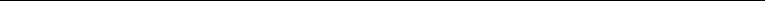 Член комиссииПершикова Наталья Викторовна Член комиссии Платонова Олеся Владимировна (подпись)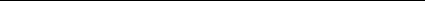 (подпись)(подпись)(подпись)(подпись)№Наименование заявителя и почтовый адресНаименование заявителя и почтовый адресНаименование заявителя и почтовый адресРешениеОбоснованиеп/п1.ООО  "Тепловик"  Забайкальский  край,ООО  "Тепловик"  Забайкальский  край,ООО  "Тепловик"  Забайкальский  край,Допущен-Карымскийрайон,пгт.Карымское,ул.Заводская,6